Publicado en Valencia el 22/11/2021 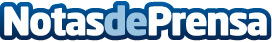 Seis años después de su presentación, el 5G sigue siendo un gran ausente en la industriaEncuentro "El futuro del 5G en la industria", enmarcado en la serie Diálogos 4.0 que promueve Atlas TecnológicoDatos de contacto:María Guijarro622836702Nota de prensa publicada en: https://www.notasdeprensa.es/seis-anos-despues-de-su-presentacion-el-5g Categorias: Nacional Telecomunicaciones Valencia Emprendedores E-Commerce Otras Industrias http://www.notasdeprensa.es